AGENDA	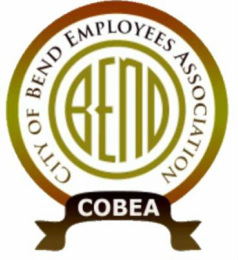 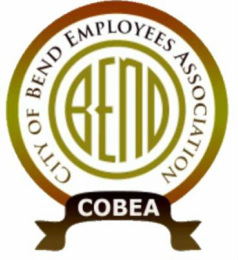 Meeting:  	COBEA Membership Meeting #2 - 2017Date:  	Monday, April 24, 2017,  5:30 – 7:00 pm
Pappy’s PizzaAttendees:  
 Brice Blackwelder – President    Donna Hamilton - Int. Vice President          Darcy Todd – Treasurer        Julie DeVoe – Secretary         
 Julie Price – Int. Communications  Robyn Somers – ST BYD                   Carl Howe – ST 15th                Tony Cota – ST 15th
 Sandra Roberts – ST IT/EIPD/Gmt Julie O’connor – UT Bill/Fin.           Erynne Fore – ST WRF           Nick Patten – ST Fin
 Corey Mastrud-ST WFF	              Rick Kuss - ST BOYD                            Cathleen Carr – CDD	    Josh Oliver - ST 15th Call to Order:  Brice Blackwelder – Welcome MembersIntroduction of BoardMINUTES FROM LAST MEETING:Approve Minutes from 1/22/17 MeetingFINANCIALS:Update on Financials – Darcy Todd		BUSINESS:Representation - UpdateQuarterly Meeting Date Change - 		By-Laws  - Define Eboard Roles & Responsibilities / Spread job duties throughout EboardBoot MOUUnit Clarification MOUPERS UpdateMeeting Adjourned  action items/NOTES
WhoWhat